Name:  	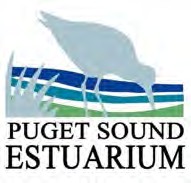 Invasive Species Answer KeyDate: _ 	What is an invasive species?An invasive species is a plant, animal or other organism introduced to an area outside of its native range.How do invasive species impact the ecosystem?They directly impact the ecosystem by preying on native species, outcompeting native species for food and other resources, causing or carrying disease, and preventing native species from reproducing or killing native species’ young.Match the invasive species to how it was introduced -What are some ways you can help slow the spread of invasive species? Clean, drain, dry all aquatic equipment, gear, and recreational vehicles. Don’t let pets or other non-native animals and plants loose into the wild.Invasive Species | Student Activity Worksheet 	A Eurasian Watermilfoil    C 	Brazilian Elodea    B&D 	Spartina Cordgrass    E 	European Green Crab    A 	New Zealand Mud Snail_G 	BullfrogWatercrafts and other recreation equipmentUsed as packaging materialPeople dumping aquariumsIn shipment of oystersCargo ships ballast waterPeople looking for a new food sourcesPeople releasing pets and science experiments